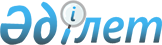 О внесении изменений в постановление акимата Осакаровского района от 19 января 2017 года № 03/01 "Об установлении квоты рабочих мест для трудоустройства лиц, состоящих на учете службы пробации, а также лиц, освобожденных из мест лишения свободы и граждан из числа молодежи, потерявших или оставшихся до наступления совершеннолетия без попечения родителей, являющихся выпускниками организаций образования по Осакаровскому району
					
			Утративший силу
			
			
		
					Постановление акимата Осакаровского района Карагандинской области от 11 июня 2018 года № 41/01. Зарегистрировано Департаментом юстиции Карагандинской области 25 июня 2018 года № 4830. Утратило силу постановлением акимата Осакаровского района Карагандинской области от 11 января 2021 года № 03/01
      Сноска. Утратило силу постановлением  акимата Осакаровского района Карагандинской области от 11.01.2021 № 03/01 (вводится в действие со дня его первого официального опубликования).
      В соответствии с Законом Республики Казахстан от 23 января 2001 года "О местном государственном управлении и самоуправлении в Республике Казахстан" и приказом Министра здравоохранения и социального развития Республики Казахстан от 26 мая 2016 года № 412 "Об утверждении Правил квотирования рабочих мест для трудоустройства граждан из числа молодежи, потерявших или оставшихся до наступления совершеннолетия без попечения родителей, являющихся выпускниками организаций образования, лиц, освобожденных из мест лишения свободы, лиц, состоящих на учете службы пробации" (зарегистрирован в Реестре государственной регистрации нормативных правовых актов № 13898) акимат района ПОСТАНОВЛЯЕТ:
      1. Внести в постановление акимата Осакаровского района от 19 января 2017 года №03/01 "Об установлении квоты рабочих мест для трудоустройства лиц, состоящих на учете службы пробации, а также лиц, освобожденных из мест лишения свободы и граждан из числа молодежи, потерявших или оставшихся до наступления совершеннолетия без попечения родителей, являющихся выпускниками организаций образования по Осакаровскому району" (зарегистрировано в Реестре государственной регистрации нормативных правовых актов № 4139, опубликовано в районной газете "Сельский труженик" от 18 февраля 2017 года №7 (7543), Эталонном контрольном банке нормативных правовых актов Республики Казахстан в электронном виде 21 февраля 2017 года) следующие изменения:
      пункты 1, 2, 3 указанного постановления изложить в следующей редакции:
      "1. Установить квоту рабочих мест для лиц, состоящих на учете службы пробации по Осакаровскому району согласно приложению 1 к настоящему постановлению.
      2. Установить квоту рабочих мест для лиц, освобожденных из мест лишения свободы по Осакаровскому району согласно приложению 2 к настоящему постановлению.
      3. Установить квоту рабочих мест для граждан из числа молодежи, потерявших или оставшихся до наступления совершеннолетия без попечения родителей, являющихся выпускниками организаций образования согласно приложению 3 к настоящему постановлению.";
      приложения 1, 2, 3 к указанному постановлению изложить в новой редакции согласно приложениям 1, 2, 3 к настоящему постановлению.
      2. Контроль за исполнением настоящего постановления возложить на заместителя акима района Шалабаеву Алму Кабыкеновну.
      3. Настоящее постановление вводится в действие по истечении десяти календарных дней после дня его первого официального опубликования. Перечень организаций Осакаровского района, для которых установлена квота рабочих мест для трудоустройства лиц, состоящих на учете службы пробации Перечень организаций Осакаровского района, для которых установлена квота рабочих мест для трудоустройства лиц, освобожденных из мест лишения свободы Перечень организаций Осакаровского района, для которых установлена квота рабочих мест для трудоустройства граждан из числа молодежи, потерявших или оставшихся до наступления совершеннолетия без попечения родителей, являющихся выпускниками организаций образования
					© 2012. РГП на ПХВ «Институт законодательства и правовой информации Республики Казахстан» Министерства юстиции Республики Казахстан
				
      Аким Осакаровского района

Н. Кобжанов
Приложение 1
к постановлению акимата
Осакаровского района
от 11 июня 2018 года
№ 41/01Приложение 1
к постановлению акимата
Осакаровского района
от 19 января 2017 года
№ 03/01
№ п/п
Наименование организации
Списочная численность работников, человек
Размер квоты (%)
Количество квотированных рабочих мест, человек
1
Крестьянское хозяйство "Цильке Анатолий Карлович"
3
33,3
1
2
Коммунальное государственное учреждение "Опорная школа (ресурсный центр) на базе средней школы №1 поселка Осакаровка" акимата Осакаровского района Карагандинской области
102
1
1
3
Товарищество с ограниченной ответственностью "Садовое и К"
146
0,7
1Приложение 2
к постановлению акимата
Осакаровского района
от 11 июня 2018 года
№ 41/01Приложение 2
к постановлению акимата
Осакаровского района
от 19 января 2017 года
№ 03/01
№ п/п
Наименование организации
Списочная численность работников, человек
Размер квоты (%)
Количество квотированных рабочих мест, человек
1
Товарищество с ограниченной ответственностью "Разрез Молодежный"
1045
0,1
1
2
Крестьянское хозяйство "Бухлов"
6
17
1
3
Товарищество с ограниченной ответственностью "Жана Ай"
55
2
1Приложение 3
к постановлению акимата
Осакаровского района
от 11 июня 2018 года
№ 41/01Приложение 3
к постановлению акимата
Осакаровского района
от 19 января 2017 года
№ 03/01
№ п/п
Наименование организации
Списочная численность работников, человек
Размер квоты (%)
Количество квотированных рабочих мест, человек
1
Управление эксплуатации Карагандинского филиала Республиканского государственного предприятия на праве хозяйственного ведения "Казводхоз" Комитета по водным ресурсам Министерства сельского хозяйства Республики Казахстан 
724
0,15
1
2
Коммунальное государственное учреждение "Литвинская школа –интернат для детей-сирот и детей, оставшихся без попечения родителей Осакаровского района Карагандинской области" управления образования Карагандинской области
150
1,4
2
3
Коммунальное государственное учреждение "Пионерский детский дом" управления образования Карагандинской области
108
1
1